«Электрооборудование и электрохозяйство предприятий, организаций и учреждений». Дистанционное обучение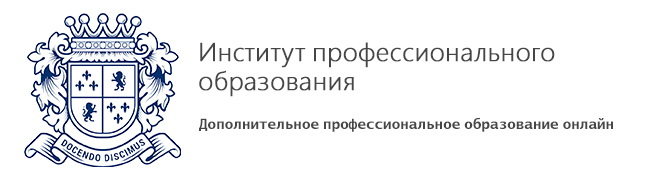 Описание программы:дополнительной профессиональной программы профессиональной переподготовки «Электрооборудование и электрохозяйство предприятий, организаций и учреждений»Цель обучения: Профессиональная переподготовка техников по обслуживанию, эксплуатации, ремонту, наладке и испытанию электрооборудования электрических станций, сетей и систем, руководителей отделов, специалистов, инженеров-экспертов, главных инженеров, директоров организаций электроэнергетики, главных инженеров-инспекторов территориальных центров ведомственного энергетического надзора, мастеров участков по ремонту, регулировке и установке приборов учета энергии, мастеров участков по ремонту энергетического оборудования, зданий и сооружений, начальников отделов подготовки и проведения ремонта организации электроэнергетики, начальников отделов, служб реализации энергии энергосбытовой организации, отделов надежности и охраны труда организации электроэнергетики, отделов технического аудита потребителей энергии, начальников цехов (мастерских) по ремонту, регулировке и установке приборов учета энергии.Категория слушателей:Техники по обслуживанию, эксплуатации, ремонту, наладке и испытанию электрооборудования электрических станций, сетей и систем, руководители отделов, специалистов, инженеры-эксперты, главные инженеры, директора организаций электроэнергетики, главные инженеры-инспектора территориальных центров ведомственного энергетического надзора, мастера участков по ремонту, регулировке и установке приборов учета энергии, мастеров участков по ремонту энергетического оборудования, зданий и сооружений, начальников отделов подготовки и проведения ремонта организации электроэнергетики, начальники отделов, служб реализации энергии энергосбытовой организации, отделов надежности и охраны труда организации электроэнергетики, отделов технического аудита потребителей энергии.Сроки обучения:Профпереподготовка - 512 часов - полный срок обучения по программе.Повышение квалификации – 72 часа – полный срок обучения программе.Содержание программы:№ДисциплинаОбъем аудиторной нагрузкиОбъем аудиторной нагрузкиОбъем аудиторной нагрузкиФорма итогового контроля№ДисциплинаВсегоЛекцииСамостоятельная работа студентовФорма итогового контроля1Теоретические основы электротехники542727зачет2Электрические машины361818зачет3Электротехническое и конструкционное материаловедение361818зачет4Электрические станции и подстанции361818зачет5Релейная защита и автоматика электроэнергетических систем361818зачет6Техника высоких напряжений1899зачет7Электроснабжение442222зачет8Теория автоматического управления1899зачет9Электрические и электронные аппараты1899зачет10Электрический привод361818зачет11Инженерная и компьютерная графика1899зачет12Силовая электроника1899зачет13Метрология, стандартизация и сертификация1899зачет14Переходные процессы в электроэнергетических системах1899зачет15Надежность электроэнергетических систем1899зачет16Надежность систем энергообеспечения предприятия1899зачет17Молнеезащита1899зачет18Эксплуатация систем электроснабжения1899зачет19Система учета и управления энергосбережением1899зачет20Схемотехника систем автоматизации и управления1899зачет21Итоговая работаВКР ИТОГО:512256256